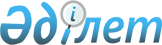 О внесении изменений и дополнений в приказы Министра финансов Республики Казахстан от 25 декабря 2008 года № 611 "Об утверждении Правил составления налоговой отчетности" и от 24 декабря 2009 года № 574 "Об утверждении форм налоговой отчетности и Правил их составления"
					
			Утративший силу
			
			
		
					Приказ и.о. Министра финансов Республики Казахстан от 26 февраля 2010 года № 89. Зарегистрирован в Министерстве юстиции Республики Казахстан 5 марта 2010 года № 6110. Утратил силу приказом Первого заместителя Премьер-Министра Республики Казахстан – Министра финансов Республики Казахстан от 5 августа 2019 года № 820 (вводится в действие по истечении десяти календарных дней после дня его первого официального опубликования)
      Сноска. Утратил силу приказом Первого заместителя Премьер-Министра РК – Министра финансов РК от 05.08.2019 № 820 (вводится в действие по истечении десяти календарных дней после дня его первого официального опубликования).
      В соответствии со статьей 63 Кодекса Республики Казахстан "О налогах и других обязательных платежах в бюджет" (Налоговый кодекс) ПРИКАЗЫВАЮ:
      1. Внести в приказ Министра финансов Республики Казахстан от 25 декабря 2008 года № 611 "Об утверждении Правил составления налоговой отчетности" (зарегистрированный в Реестре государственной регистрации нормативных правовых актов за № 5423, опубликованный в газете "Юридическая газета" от 31 декабря 2008 года № 197 (1597)) следующие изменения и дополнения:
      в Правилах составления налоговой отчетности (декларации) по индивидуальному подоходному налогу и имуществу (форма 230.00), утвержденных указанным приказом:
      1) пункт 23 изложить в следующей редакции:
      "23. Данное приложение предназначено для декларирования имущества, находящегося на праве собственности.
      При представлении Декларации лицом, представляющим первоначальную Декларацию, заполняются строки 230.03.001 по 230.03.010 по состоянию на первое число месяца представления Декларации, если иное не предусмотрено настоящим разделом.
      При представлении Декларации лицом, представляющим очередную Декларацию, заполняются строки 230.03.002, 230.03.006, 230.03.007 по состоянию на 31 декабря отчетного налогового периода.";
      2) в пункте 24:
      в подпункте 1) слово "момент" заменить словом "дату";
      подпункт 2) дополнить словами ", имеющихся на дату представления Декларации";
      в подпункте 4) слова "по состоянию на первое число месяца представления Декларации" исключить;
      подпункт 8) после слов "в том числе" дополнить словами "находящихся на праве собственности";
      3) абзац второй пункта 25 изложить в следующей редакции:
      "Строка 230.03.007 предназначена для отражения имущества, права и (или) сделки по которому подлежат государственной регистрации в соответствии с законодательными актами Республики Казахстан с указанием места нахождения недвижимого имущества.".
      2. Внести в приказ Министра финансов Республики Казахстан от 24 декабря 2009 года № 574 "Об утверждении форм налоговой отчетности и Правил их составления" (зарегистрированный в Реестре государственной регистрации нормативных правовых актов за № 5997):
      в Правилах составления налоговой отчетности (декларации) по индивидуальному подоходному налогу и имуществу (форма 230.00), утвержденных указанным приказом:
      1) пункт 23 изложить в следующей редакции:
      "23. Данное приложение предназначено для декларирования имущества, находящегося на праве собственности.";
      2) пункт 24 изложить в следующей редакции:
      "24. При представлении Декларации лицом, представляющим первоначальную Декларацию, заполняются строки 230.03.001 по 230.03.010 по состоянию на первое число месяца представления Декларации, если иное не предусмотрено настоящим разделом.
      При представлении Декларации лицом, представляющим очередную Декларацию, заполняются строки 230.03.002, 230.03.006, 230.03.007 по состоянию на 31 декабря отчетного налогового периода.";
      3) в пункте 25:
      в подпункте 1) слово "момент" заменить словом "дату";
      подпункт 2) дополнить словами ", имеющихся на дату представления Декларации";
      в подпункте 4) слова "по состоянию на первое число месяца представления Декларации" исключить;
      подпункт 8) после слов "в том числе" дополнить словами "находящихся на праве собственности";
      4) абзац второй пункта 26 изложить в следующей редакции:
      "Строка 230.03.007 предназначена для отражения имущества, права и (или) сделки по которому подлежат государственной регистрации в соответствии с законодательными актами Республики Казахстан с указанием места нахождения недвижимого имущества.".
      3. Налоговому комитету Министерства финансов Республики Казахстан (Ергожин Д.Е.) обеспечить государственную регистрацию настоящего приказа в Министерстве юстиции Республики Казахстан и его последующее опубликование в средствах массовой информации.
      4. Настоящий приказ вводится в действие со дня первого официального опубликования и распространяется на налоговое обязательство по составлению и представлению налоговой отчетности (декларации) по индивидуальному подоходному налогу и имуществу за 2009 год, за исключением пункта 2 настоящего приказа, действие которого распространяется на налоговое обязательство по составлению и представлению налоговой отчетности (декларации) по индивидуальному подоходному налогу и имуществу за 2010 год.
					© 2012. РГП на ПХВ «Институт законодательства и правовой информации Республики Казахстан» Министерства юстиции Республики Казахстан
				
И.о. Министра финансов
Республики Казахстан
Б. Шолпанкулов